AUTORIZAÇÃO DE APLICAÇÃO E RESGATE - APRUnidade Gestora do RPPS: Instituto de Previdência dos Servidores Públicos do Município de Resende - RESENPREVI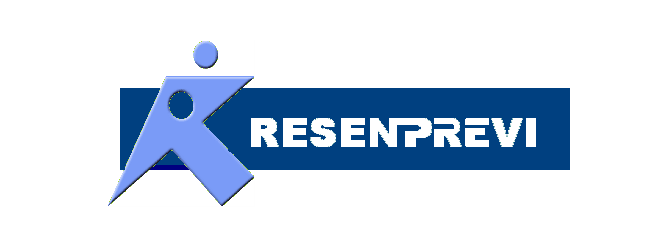 CNPJ: 04.947.432/0001-65AUTORIZAÇÃO DE APLICAÇÃO E RESGATE - APRUnidade Gestora do RPPS: Instituto de Previdência dos Servidores Públicos do Município de Resende - RESENPREVICNPJ: 04.947.432/0001-65Nº. 136 / ANO: 2014Nº. 136 / ANO: 2014AUTORIZAÇÃO DE APLICAÇÃO E RESGATE - APRUnidade Gestora do RPPS: Instituto de Previdência dos Servidores Públicos do Município de Resende - RESENPREVICNPJ: 04.947.432/0001-65AUTORIZAÇÃO DE APLICAÇÃO E RESGATE - APRUnidade Gestora do RPPS: Instituto de Previdência dos Servidores Públicos do Município de Resende - RESENPREVICNPJ: 04.947.432/0001-65Nº. 136 / ANO: 2014Nº. 136 / ANO: 2014AUTORIZAÇÃO DE APLICAÇÃO E RESGATE - APRUnidade Gestora do RPPS: Instituto de Previdência dos Servidores Públicos do Município de Resende - RESENPREVICNPJ: 04.947.432/0001-65AUTORIZAÇÃO DE APLICAÇÃO E RESGATE - APRUnidade Gestora do RPPS: Instituto de Previdência dos Servidores Públicos do Município de Resende - RESENPREVICNPJ: 04.947.432/0001-65Nº. 136 / ANO: 2014Nº. 136 / ANO: 2014AUTORIZAÇÃO DE APLICAÇÃO E RESGATE - APRUnidade Gestora do RPPS: Instituto de Previdência dos Servidores Públicos do Município de Resende - RESENPREVICNPJ: 04.947.432/0001-65AUTORIZAÇÃO DE APLICAÇÃO E RESGATE - APRUnidade Gestora do RPPS: Instituto de Previdência dos Servidores Públicos do Município de Resende - RESENPREVICNPJ: 04.947.432/0001-65Data: 30/10/2014Data: 30/10/2014AUTORIZAÇÃO DE APLICAÇÃO E RESGATE - APRUnidade Gestora do RPPS: Instituto de Previdência dos Servidores Públicos do Município de Resende - RESENPREVICNPJ: 04.947.432/0001-65AUTORIZAÇÃO DE APLICAÇÃO E RESGATE - APRUnidade Gestora do RPPS: Instituto de Previdência dos Servidores Públicos do Município de Resende - RESENPREVICNPJ: 04.947.432/0001-65Data: 30/10/2014Data: 30/10/2014VALOR (R$): 270.000,00 (Duzentos e setenta mil reais)VALOR (R$): 270.000,00 (Duzentos e setenta mil reais)Dispositivo da Resolução do CMN:FI 100% títulos TN – Art. 7º, I, “b”Dispositivo da Resolução do CMN:FI 100% títulos TN – Art. 7º, I, “b”HISTÓRICO DA OPERAÇÃODescrição da operação: RESGATEPara pagamento Folha Inativos e Pensionistas ref. out/14BB Previdenciário RF IRF-M1 TÍTULOS PÚBLICOS FIC FI – CNPJ nº. 07.442.078/0001-05FI 100% Títulos TN – Art. 7º, I, ”b” - Agência 0131-7 – conta corrente 18.398-9HISTÓRICO DA OPERAÇÃODescrição da operação: RESGATEPara pagamento Folha Inativos e Pensionistas ref. out/14BB Previdenciário RF IRF-M1 TÍTULOS PÚBLICOS FIC FI – CNPJ nº. 07.442.078/0001-05FI 100% Títulos TN – Art. 7º, I, ”b” - Agência 0131-7 – conta corrente 18.398-9HISTÓRICO DA OPERAÇÃODescrição da operação: RESGATEPara pagamento Folha Inativos e Pensionistas ref. out/14BB Previdenciário RF IRF-M1 TÍTULOS PÚBLICOS FIC FI – CNPJ nº. 07.442.078/0001-05FI 100% Títulos TN – Art. 7º, I, ”b” - Agência 0131-7 – conta corrente 18.398-9HISTÓRICO DA OPERAÇÃODescrição da operação: RESGATEPara pagamento Folha Inativos e Pensionistas ref. out/14BB Previdenciário RF IRF-M1 TÍTULOS PÚBLICOS FIC FI – CNPJ nº. 07.442.078/0001-05FI 100% Títulos TN – Art. 7º, I, ”b” - Agência 0131-7 – conta corrente 18.398-9HISTÓRICO DA OPERAÇÃODescrição da operação: RESGATEPara pagamento Folha Inativos e Pensionistas ref. out/14BB Previdenciário RF IRF-M1 TÍTULOS PÚBLICOS FIC FI – CNPJ nº. 07.442.078/0001-05FI 100% Títulos TN – Art. 7º, I, ”b” - Agência 0131-7 – conta corrente 18.398-9HISTÓRICO DA OPERAÇÃODescrição da operação: RESGATEPara pagamento Folha Inativos e Pensionistas ref. out/14BB Previdenciário RF IRF-M1 TÍTULOS PÚBLICOS FIC FI – CNPJ nº. 07.442.078/0001-05FI 100% Títulos TN – Art. 7º, I, ”b” - Agência 0131-7 – conta corrente 18.398-9HISTÓRICO DA OPERAÇÃODescrição da operação: RESGATEPara pagamento Folha Inativos e Pensionistas ref. out/14BB Previdenciário RF IRF-M1 TÍTULOS PÚBLICOS FIC FI – CNPJ nº. 07.442.078/0001-05FI 100% Títulos TN – Art. 7º, I, ”b” - Agência 0131-7 – conta corrente 18.398-9HISTÓRICO DA OPERAÇÃODescrição da operação: RESGATEPara pagamento Folha Inativos e Pensionistas ref. out/14BB Previdenciário RF IRF-M1 TÍTULOS PÚBLICOS FIC FI – CNPJ nº. 07.442.078/0001-05FI 100% Títulos TN – Art. 7º, I, ”b” - Agência 0131-7 – conta corrente 18.398-9HISTÓRICO DA OPERAÇÃODescrição da operação: RESGATEPara pagamento Folha Inativos e Pensionistas ref. out/14BB Previdenciário RF IRF-M1 TÍTULOS PÚBLICOS FIC FI – CNPJ nº. 07.442.078/0001-05FI 100% Títulos TN – Art. 7º, I, ”b” - Agência 0131-7 – conta corrente 18.398-9HISTÓRICO DA OPERAÇÃODescrição da operação: RESGATEPara pagamento Folha Inativos e Pensionistas ref. out/14BB Previdenciário RF IRF-M1 TÍTULOS PÚBLICOS FIC FI – CNPJ nº. 07.442.078/0001-05FI 100% Títulos TN – Art. 7º, I, ”b” - Agência 0131-7 – conta corrente 18.398-9HISTÓRICO DA OPERAÇÃODescrição da operação: RESGATEPara pagamento Folha Inativos e Pensionistas ref. out/14BB Previdenciário RF IRF-M1 TÍTULOS PÚBLICOS FIC FI – CNPJ nº. 07.442.078/0001-05FI 100% Títulos TN – Art. 7º, I, ”b” - Agência 0131-7 – conta corrente 18.398-9HISTÓRICO DA OPERAÇÃODescrição da operação: RESGATEPara pagamento Folha Inativos e Pensionistas ref. out/14BB Previdenciário RF IRF-M1 TÍTULOS PÚBLICOS FIC FI – CNPJ nº. 07.442.078/0001-05FI 100% Títulos TN – Art. 7º, I, ”b” - Agência 0131-7 – conta corrente 18.398-9HISTÓRICO DA OPERAÇÃODescrição da operação: RESGATEPara pagamento Folha Inativos e Pensionistas ref. out/14BB Previdenciário RF IRF-M1 TÍTULOS PÚBLICOS FIC FI – CNPJ nº. 07.442.078/0001-05FI 100% Títulos TN – Art. 7º, I, ”b” - Agência 0131-7 – conta corrente 18.398-9HISTÓRICO DA OPERAÇÃODescrição da operação: RESGATEPara pagamento Folha Inativos e Pensionistas ref. out/14BB Previdenciário RF IRF-M1 TÍTULOS PÚBLICOS FIC FI – CNPJ nº. 07.442.078/0001-05FI 100% Títulos TN – Art. 7º, I, ”b” - Agência 0131-7 – conta corrente 18.398-9HISTÓRICO DA OPERAÇÃODescrição da operação: RESGATEPara pagamento Folha Inativos e Pensionistas ref. out/14BB Previdenciário RF IRF-M1 TÍTULOS PÚBLICOS FIC FI – CNPJ nº. 07.442.078/0001-05FI 100% Títulos TN – Art. 7º, I, ”b” - Agência 0131-7 – conta corrente 18.398-9HISTÓRICO DA OPERAÇÃODescrição da operação: RESGATEPara pagamento Folha Inativos e Pensionistas ref. out/14BB Previdenciário RF IRF-M1 TÍTULOS PÚBLICOS FIC FI – CNPJ nº. 07.442.078/0001-05FI 100% Títulos TN – Art. 7º, I, ”b” - Agência 0131-7 – conta corrente 18.398-9HISTÓRICO DA OPERAÇÃODescrição da operação: RESGATEPara pagamento Folha Inativos e Pensionistas ref. out/14BB Previdenciário RF IRF-M1 TÍTULOS PÚBLICOS FIC FI – CNPJ nº. 07.442.078/0001-05FI 100% Títulos TN – Art. 7º, I, ”b” - Agência 0131-7 – conta corrente 18.398-9HISTÓRICO DA OPERAÇÃODescrição da operação: RESGATEPara pagamento Folha Inativos e Pensionistas ref. out/14BB Previdenciário RF IRF-M1 TÍTULOS PÚBLICOS FIC FI – CNPJ nº. 07.442.078/0001-05FI 100% Títulos TN – Art. 7º, I, ”b” - Agência 0131-7 – conta corrente 18.398-9HISTÓRICO DA OPERAÇÃODescrição da operação: RESGATEPara pagamento Folha Inativos e Pensionistas ref. out/14BB Previdenciário RF IRF-M1 TÍTULOS PÚBLICOS FIC FI – CNPJ nº. 07.442.078/0001-05FI 100% Títulos TN – Art. 7º, I, ”b” - Agência 0131-7 – conta corrente 18.398-9HISTÓRICO DA OPERAÇÃODescrição da operação: RESGATEPara pagamento Folha Inativos e Pensionistas ref. out/14BB Previdenciário RF IRF-M1 TÍTULOS PÚBLICOS FIC FI – CNPJ nº. 07.442.078/0001-05FI 100% Títulos TN – Art. 7º, I, ”b” - Agência 0131-7 – conta corrente 18.398-9HISTÓRICO DA OPERAÇÃODescrição da operação: RESGATEPara pagamento Folha Inativos e Pensionistas ref. out/14BB Previdenciário RF IRF-M1 TÍTULOS PÚBLICOS FIC FI – CNPJ nº. 07.442.078/0001-05FI 100% Títulos TN – Art. 7º, I, ”b” - Agência 0131-7 – conta corrente 18.398-9HISTÓRICO DA OPERAÇÃODescrição da operação: RESGATEPara pagamento Folha Inativos e Pensionistas ref. out/14BB Previdenciário RF IRF-M1 TÍTULOS PÚBLICOS FIC FI – CNPJ nº. 07.442.078/0001-05FI 100% Títulos TN – Art. 7º, I, ”b” - Agência 0131-7 – conta corrente 18.398-9HISTÓRICO DA OPERAÇÃODescrição da operação: RESGATEPara pagamento Folha Inativos e Pensionistas ref. out/14BB Previdenciário RF IRF-M1 TÍTULOS PÚBLICOS FIC FI – CNPJ nº. 07.442.078/0001-05FI 100% Títulos TN – Art. 7º, I, ”b” - Agência 0131-7 – conta corrente 18.398-9HISTÓRICO DA OPERAÇÃODescrição da operação: RESGATEPara pagamento Folha Inativos e Pensionistas ref. out/14BB Previdenciário RF IRF-M1 TÍTULOS PÚBLICOS FIC FI – CNPJ nº. 07.442.078/0001-05FI 100% Títulos TN – Art. 7º, I, ”b” - Agência 0131-7 – conta corrente 18.398-9HISTÓRICO DA OPERAÇÃODescrição da operação: RESGATEPara pagamento Folha Inativos e Pensionistas ref. out/14BB Previdenciário RF IRF-M1 TÍTULOS PÚBLICOS FIC FI – CNPJ nº. 07.442.078/0001-05FI 100% Títulos TN – Art. 7º, I, ”b” - Agência 0131-7 – conta corrente 18.398-9HISTÓRICO DA OPERAÇÃODescrição da operação: RESGATEPara pagamento Folha Inativos e Pensionistas ref. out/14BB Previdenciário RF IRF-M1 TÍTULOS PÚBLICOS FIC FI – CNPJ nº. 07.442.078/0001-05FI 100% Títulos TN – Art. 7º, I, ”b” - Agência 0131-7 – conta corrente 18.398-9HISTÓRICO DA OPERAÇÃODescrição da operação: RESGATEPara pagamento Folha Inativos e Pensionistas ref. out/14BB Previdenciário RF IRF-M1 TÍTULOS PÚBLICOS FIC FI – CNPJ nº. 07.442.078/0001-05FI 100% Títulos TN – Art. 7º, I, ”b” - Agência 0131-7 – conta corrente 18.398-9HISTÓRICO DA OPERAÇÃODescrição da operação: RESGATEPara pagamento Folha Inativos e Pensionistas ref. out/14BB Previdenciário RF IRF-M1 TÍTULOS PÚBLICOS FIC FI – CNPJ nº. 07.442.078/0001-05FI 100% Títulos TN – Art. 7º, I, ”b” - Agência 0131-7 – conta corrente 18.398-9HISTÓRICO DA OPERAÇÃODescrição da operação: RESGATEPara pagamento Folha Inativos e Pensionistas ref. out/14BB Previdenciário RF IRF-M1 TÍTULOS PÚBLICOS FIC FI – CNPJ nº. 07.442.078/0001-05FI 100% Títulos TN – Art. 7º, I, ”b” - Agência 0131-7 – conta corrente 18.398-9HISTÓRICO DA OPERAÇÃODescrição da operação: RESGATEPara pagamento Folha Inativos e Pensionistas ref. out/14BB Previdenciário RF IRF-M1 TÍTULOS PÚBLICOS FIC FI – CNPJ nº. 07.442.078/0001-05FI 100% Títulos TN – Art. 7º, I, ”b” - Agência 0131-7 – conta corrente 18.398-9HISTÓRICO DA OPERAÇÃODescrição da operação: RESGATEPara pagamento Folha Inativos e Pensionistas ref. out/14BB Previdenciário RF IRF-M1 TÍTULOS PÚBLICOS FIC FI – CNPJ nº. 07.442.078/0001-05FI 100% Títulos TN – Art. 7º, I, ”b” - Agência 0131-7 – conta corrente 18.398-9HISTÓRICO DA OPERAÇÃODescrição da operação: RESGATEPara pagamento Folha Inativos e Pensionistas ref. out/14BB Previdenciário RF IRF-M1 TÍTULOS PÚBLICOS FIC FI – CNPJ nº. 07.442.078/0001-05FI 100% Títulos TN – Art. 7º, I, ”b” - Agência 0131-7 – conta corrente 18.398-9HISTÓRICO DA OPERAÇÃODescrição da operação: RESGATEPara pagamento Folha Inativos e Pensionistas ref. out/14BB Previdenciário RF IRF-M1 TÍTULOS PÚBLICOS FIC FI – CNPJ nº. 07.442.078/0001-05FI 100% Títulos TN – Art. 7º, I, ”b” - Agência 0131-7 – conta corrente 18.398-9HISTÓRICO DA OPERAÇÃODescrição da operação: RESGATEPara pagamento Folha Inativos e Pensionistas ref. out/14BB Previdenciário RF IRF-M1 TÍTULOS PÚBLICOS FIC FI – CNPJ nº. 07.442.078/0001-05FI 100% Títulos TN – Art. 7º, I, ”b” - Agência 0131-7 – conta corrente 18.398-9HISTÓRICO DA OPERAÇÃODescrição da operação: RESGATEPara pagamento Folha Inativos e Pensionistas ref. out/14BB Previdenciário RF IRF-M1 TÍTULOS PÚBLICOS FIC FI – CNPJ nº. 07.442.078/0001-05FI 100% Títulos TN – Art. 7º, I, ”b” - Agência 0131-7 – conta corrente 18.398-9HISTÓRICO DA OPERAÇÃODescrição da operação: RESGATEPara pagamento Folha Inativos e Pensionistas ref. out/14BB Previdenciário RF IRF-M1 TÍTULOS PÚBLICOS FIC FI – CNPJ nº. 07.442.078/0001-05FI 100% Títulos TN – Art. 7º, I, ”b” - Agência 0131-7 – conta corrente 18.398-9HISTÓRICO DA OPERAÇÃODescrição da operação: RESGATEPara pagamento Folha Inativos e Pensionistas ref. out/14BB Previdenciário RF IRF-M1 TÍTULOS PÚBLICOS FIC FI – CNPJ nº. 07.442.078/0001-05FI 100% Títulos TN – Art. 7º, I, ”b” - Agência 0131-7 – conta corrente 18.398-9HISTÓRICO DA OPERAÇÃODescrição da operação: RESGATEPara pagamento Folha Inativos e Pensionistas ref. out/14BB Previdenciário RF IRF-M1 TÍTULOS PÚBLICOS FIC FI – CNPJ nº. 07.442.078/0001-05FI 100% Títulos TN – Art. 7º, I, ”b” - Agência 0131-7 – conta corrente 18.398-9HISTÓRICO DA OPERAÇÃODescrição da operação: RESGATEPara pagamento Folha Inativos e Pensionistas ref. out/14BB Previdenciário RF IRF-M1 TÍTULOS PÚBLICOS FIC FI – CNPJ nº. 07.442.078/0001-05FI 100% Títulos TN – Art. 7º, I, ”b” - Agência 0131-7 – conta corrente 18.398-9HISTÓRICO DA OPERAÇÃODescrição da operação: RESGATEPara pagamento Folha Inativos e Pensionistas ref. out/14BB Previdenciário RF IRF-M1 TÍTULOS PÚBLICOS FIC FI – CNPJ nº. 07.442.078/0001-05FI 100% Títulos TN – Art. 7º, I, ”b” - Agência 0131-7 – conta corrente 18.398-9HISTÓRICO DA OPERAÇÃODescrição da operação: RESGATEPara pagamento Folha Inativos e Pensionistas ref. out/14BB Previdenciário RF IRF-M1 TÍTULOS PÚBLICOS FIC FI – CNPJ nº. 07.442.078/0001-05FI 100% Títulos TN – Art. 7º, I, ”b” - Agência 0131-7 – conta corrente 18.398-9HISTÓRICO DA OPERAÇÃODescrição da operação: RESGATEPara pagamento Folha Inativos e Pensionistas ref. out/14BB Previdenciário RF IRF-M1 TÍTULOS PÚBLICOS FIC FI – CNPJ nº. 07.442.078/0001-05FI 100% Títulos TN – Art. 7º, I, ”b” - Agência 0131-7 – conta corrente 18.398-9HISTÓRICO DA OPERAÇÃODescrição da operação: RESGATEPara pagamento Folha Inativos e Pensionistas ref. out/14BB Previdenciário RF IRF-M1 TÍTULOS PÚBLICOS FIC FI – CNPJ nº. 07.442.078/0001-05FI 100% Títulos TN – Art. 7º, I, ”b” - Agência 0131-7 – conta corrente 18.398-9HISTÓRICO DA OPERAÇÃODescrição da operação: RESGATEPara pagamento Folha Inativos e Pensionistas ref. out/14BB Previdenciário RF IRF-M1 TÍTULOS PÚBLICOS FIC FI – CNPJ nº. 07.442.078/0001-05FI 100% Títulos TN – Art. 7º, I, ”b” - Agência 0131-7 – conta corrente 18.398-9HISTÓRICO DA OPERAÇÃODescrição da operação: RESGATEPara pagamento Folha Inativos e Pensionistas ref. out/14BB Previdenciário RF IRF-M1 TÍTULOS PÚBLICOS FIC FI – CNPJ nº. 07.442.078/0001-05FI 100% Títulos TN – Art. 7º, I, ”b” - Agência 0131-7 – conta corrente 18.398-9HISTÓRICO DA OPERAÇÃODescrição da operação: RESGATEPara pagamento Folha Inativos e Pensionistas ref. out/14BB Previdenciário RF IRF-M1 TÍTULOS PÚBLICOS FIC FI – CNPJ nº. 07.442.078/0001-05FI 100% Títulos TN – Art. 7º, I, ”b” - Agência 0131-7 – conta corrente 18.398-9HISTÓRICO DA OPERAÇÃODescrição da operação: RESGATEPara pagamento Folha Inativos e Pensionistas ref. out/14BB Previdenciário RF IRF-M1 TÍTULOS PÚBLICOS FIC FI – CNPJ nº. 07.442.078/0001-05FI 100% Títulos TN – Art. 7º, I, ”b” - Agência 0131-7 – conta corrente 18.398-9HISTÓRICO DA OPERAÇÃODescrição da operação: RESGATEPara pagamento Folha Inativos e Pensionistas ref. out/14BB Previdenciário RF IRF-M1 TÍTULOS PÚBLICOS FIC FI – CNPJ nº. 07.442.078/0001-05FI 100% Títulos TN – Art. 7º, I, ”b” - Agência 0131-7 – conta corrente 18.398-9HISTÓRICO DA OPERAÇÃODescrição da operação: RESGATEPara pagamento Folha Inativos e Pensionistas ref. out/14BB Previdenciário RF IRF-M1 TÍTULOS PÚBLICOS FIC FI – CNPJ nº. 07.442.078/0001-05FI 100% Títulos TN – Art. 7º, I, ”b” - Agência 0131-7 – conta corrente 18.398-9HISTÓRICO DA OPERAÇÃODescrição da operação: RESGATEPara pagamento Folha Inativos e Pensionistas ref. out/14BB Previdenciário RF IRF-M1 TÍTULOS PÚBLICOS FIC FI – CNPJ nº. 07.442.078/0001-05FI 100% Títulos TN – Art. 7º, I, ”b” - Agência 0131-7 – conta corrente 18.398-9HISTÓRICO DA OPERAÇÃODescrição da operação: RESGATEPara pagamento Folha Inativos e Pensionistas ref. out/14BB Previdenciário RF IRF-M1 TÍTULOS PÚBLICOS FIC FI – CNPJ nº. 07.442.078/0001-05FI 100% Títulos TN – Art. 7º, I, ”b” - Agência 0131-7 – conta corrente 18.398-9HISTÓRICO DA OPERAÇÃODescrição da operação: RESGATEPara pagamento Folha Inativos e Pensionistas ref. out/14BB Previdenciário RF IRF-M1 TÍTULOS PÚBLICOS FIC FI – CNPJ nº. 07.442.078/0001-05FI 100% Títulos TN – Art. 7º, I, ”b” - Agência 0131-7 – conta corrente 18.398-9HISTÓRICO DA OPERAÇÃODescrição da operação: RESGATEPara pagamento Folha Inativos e Pensionistas ref. out/14BB Previdenciário RF IRF-M1 TÍTULOS PÚBLICOS FIC FI – CNPJ nº. 07.442.078/0001-05FI 100% Títulos TN – Art. 7º, I, ”b” - Agência 0131-7 – conta corrente 18.398-9HISTÓRICO DA OPERAÇÃODescrição da operação: RESGATEPara pagamento Folha Inativos e Pensionistas ref. out/14BB Previdenciário RF IRF-M1 TÍTULOS PÚBLICOS FIC FI – CNPJ nº. 07.442.078/0001-05FI 100% Títulos TN – Art. 7º, I, ”b” - Agência 0131-7 – conta corrente 18.398-9HISTÓRICO DA OPERAÇÃODescrição da operação: RESGATEPara pagamento Folha Inativos e Pensionistas ref. out/14BB Previdenciário RF IRF-M1 TÍTULOS PÚBLICOS FIC FI – CNPJ nº. 07.442.078/0001-05FI 100% Títulos TN – Art. 7º, I, ”b” - Agência 0131-7 – conta corrente 18.398-9HISTÓRICO DA OPERAÇÃODescrição da operação: RESGATEPara pagamento Folha Inativos e Pensionistas ref. out/14BB Previdenciário RF IRF-M1 TÍTULOS PÚBLICOS FIC FI – CNPJ nº. 07.442.078/0001-05FI 100% Títulos TN – Art. 7º, I, ”b” - Agência 0131-7 – conta corrente 18.398-9HISTÓRICO DA OPERAÇÃODescrição da operação: RESGATEPara pagamento Folha Inativos e Pensionistas ref. out/14BB Previdenciário RF IRF-M1 TÍTULOS PÚBLICOS FIC FI – CNPJ nº. 07.442.078/0001-05FI 100% Títulos TN – Art. 7º, I, ”b” - Agência 0131-7 – conta corrente 18.398-9HISTÓRICO DA OPERAÇÃODescrição da operação: RESGATEPara pagamento Folha Inativos e Pensionistas ref. out/14BB Previdenciário RF IRF-M1 TÍTULOS PÚBLICOS FIC FI – CNPJ nº. 07.442.078/0001-05FI 100% Títulos TN – Art. 7º, I, ”b” - Agência 0131-7 – conta corrente 18.398-9HISTÓRICO DA OPERAÇÃODescrição da operação: RESGATEPara pagamento Folha Inativos e Pensionistas ref. out/14BB Previdenciário RF IRF-M1 TÍTULOS PÚBLICOS FIC FI – CNPJ nº. 07.442.078/0001-05FI 100% Títulos TN – Art. 7º, I, ”b” - Agência 0131-7 – conta corrente 18.398-9HISTÓRICO DA OPERAÇÃODescrição da operação: RESGATEPara pagamento Folha Inativos e Pensionistas ref. out/14BB Previdenciário RF IRF-M1 TÍTULOS PÚBLICOS FIC FI – CNPJ nº. 07.442.078/0001-05FI 100% Títulos TN – Art. 7º, I, ”b” - Agência 0131-7 – conta corrente 18.398-9HISTÓRICO DA OPERAÇÃODescrição da operação: RESGATEPara pagamento Folha Inativos e Pensionistas ref. out/14BB Previdenciário RF IRF-M1 TÍTULOS PÚBLICOS FIC FI – CNPJ nº. 07.442.078/0001-05FI 100% Títulos TN – Art. 7º, I, ”b” - Agência 0131-7 – conta corrente 18.398-9HISTÓRICO DA OPERAÇÃODescrição da operação: RESGATEPara pagamento Folha Inativos e Pensionistas ref. out/14BB Previdenciário RF IRF-M1 TÍTULOS PÚBLICOS FIC FI – CNPJ nº. 07.442.078/0001-05FI 100% Títulos TN – Art. 7º, I, ”b” - Agência 0131-7 – conta corrente 18.398-9HISTÓRICO DA OPERAÇÃODescrição da operação: RESGATEPara pagamento Folha Inativos e Pensionistas ref. out/14BB Previdenciário RF IRF-M1 TÍTULOS PÚBLICOS FIC FI – CNPJ nº. 07.442.078/0001-05FI 100% Títulos TN – Art. 7º, I, ”b” - Agência 0131-7 – conta corrente 18.398-9HISTÓRICO DA OPERAÇÃODescrição da operação: RESGATEPara pagamento Folha Inativos e Pensionistas ref. out/14BB Previdenciário RF IRF-M1 TÍTULOS PÚBLICOS FIC FI – CNPJ nº. 07.442.078/0001-05FI 100% Títulos TN – Art. 7º, I, ”b” - Agência 0131-7 – conta corrente 18.398-9HISTÓRICO DA OPERAÇÃODescrição da operação: RESGATEPara pagamento Folha Inativos e Pensionistas ref. out/14BB Previdenciário RF IRF-M1 TÍTULOS PÚBLICOS FIC FI – CNPJ nº. 07.442.078/0001-05FI 100% Títulos TN – Art. 7º, I, ”b” - Agência 0131-7 – conta corrente 18.398-9HISTÓRICO DA OPERAÇÃODescrição da operação: RESGATEPara pagamento Folha Inativos e Pensionistas ref. out/14BB Previdenciário RF IRF-M1 TÍTULOS PÚBLICOS FIC FI – CNPJ nº. 07.442.078/0001-05FI 100% Títulos TN – Art. 7º, I, ”b” - Agência 0131-7 – conta corrente 18.398-9HISTÓRICO DA OPERAÇÃODescrição da operação: RESGATEPara pagamento Folha Inativos e Pensionistas ref. out/14BB Previdenciário RF IRF-M1 TÍTULOS PÚBLICOS FIC FI – CNPJ nº. 07.442.078/0001-05FI 100% Títulos TN – Art. 7º, I, ”b” - Agência 0131-7 – conta corrente 18.398-9HISTÓRICO DA OPERAÇÃODescrição da operação: RESGATEPara pagamento Folha Inativos e Pensionistas ref. out/14BB Previdenciário RF IRF-M1 TÍTULOS PÚBLICOS FIC FI – CNPJ nº. 07.442.078/0001-05FI 100% Títulos TN – Art. 7º, I, ”b” - Agência 0131-7 – conta corrente 18.398-9HISTÓRICO DA OPERAÇÃODescrição da operação: RESGATEPara pagamento Folha Inativos e Pensionistas ref. out/14BB Previdenciário RF IRF-M1 TÍTULOS PÚBLICOS FIC FI – CNPJ nº. 07.442.078/0001-05FI 100% Títulos TN – Art. 7º, I, ”b” - Agência 0131-7 – conta corrente 18.398-9HISTÓRICO DA OPERAÇÃODescrição da operação: RESGATEPara pagamento Folha Inativos e Pensionistas ref. out/14BB Previdenciário RF IRF-M1 TÍTULOS PÚBLICOS FIC FI – CNPJ nº. 07.442.078/0001-05FI 100% Títulos TN – Art. 7º, I, ”b” - Agência 0131-7 – conta corrente 18.398-9HISTÓRICO DA OPERAÇÃODescrição da operação: RESGATEPara pagamento Folha Inativos e Pensionistas ref. out/14BB Previdenciário RF IRF-M1 TÍTULOS PÚBLICOS FIC FI – CNPJ nº. 07.442.078/0001-05FI 100% Títulos TN – Art. 7º, I, ”b” - Agência 0131-7 – conta corrente 18.398-9HISTÓRICO DA OPERAÇÃODescrição da operação: RESGATEPara pagamento Folha Inativos e Pensionistas ref. out/14BB Previdenciário RF IRF-M1 TÍTULOS PÚBLICOS FIC FI – CNPJ nº. 07.442.078/0001-05FI 100% Títulos TN – Art. 7º, I, ”b” - Agência 0131-7 – conta corrente 18.398-9HISTÓRICO DA OPERAÇÃODescrição da operação: RESGATEPara pagamento Folha Inativos e Pensionistas ref. out/14BB Previdenciário RF IRF-M1 TÍTULOS PÚBLICOS FIC FI – CNPJ nº. 07.442.078/0001-05FI 100% Títulos TN – Art. 7º, I, ”b” - Agência 0131-7 – conta corrente 18.398-9HISTÓRICO DA OPERAÇÃODescrição da operação: RESGATEPara pagamento Folha Inativos e Pensionistas ref. out/14BB Previdenciário RF IRF-M1 TÍTULOS PÚBLICOS FIC FI – CNPJ nº. 07.442.078/0001-05FI 100% Títulos TN – Art. 7º, I, ”b” - Agência 0131-7 – conta corrente 18.398-9HISTÓRICO DA OPERAÇÃODescrição da operação: RESGATEPara pagamento Folha Inativos e Pensionistas ref. out/14BB Previdenciário RF IRF-M1 TÍTULOS PÚBLICOS FIC FI – CNPJ nº. 07.442.078/0001-05FI 100% Títulos TN – Art. 7º, I, ”b” - Agência 0131-7 – conta corrente 18.398-9HISTÓRICO DA OPERAÇÃODescrição da operação: RESGATEPara pagamento Folha Inativos e Pensionistas ref. out/14BB Previdenciário RF IRF-M1 TÍTULOS PÚBLICOS FIC FI – CNPJ nº. 07.442.078/0001-05FI 100% Títulos TN – Art. 7º, I, ”b” - Agência 0131-7 – conta corrente 18.398-9HISTÓRICO DA OPERAÇÃODescrição da operação: RESGATEPara pagamento Folha Inativos e Pensionistas ref. out/14BB Previdenciário RF IRF-M1 TÍTULOS PÚBLICOS FIC FI – CNPJ nº. 07.442.078/0001-05FI 100% Títulos TN – Art. 7º, I, ”b” - Agência 0131-7 – conta corrente 18.398-9HISTÓRICO DA OPERAÇÃODescrição da operação: RESGATEPara pagamento Folha Inativos e Pensionistas ref. out/14BB Previdenciário RF IRF-M1 TÍTULOS PÚBLICOS FIC FI – CNPJ nº. 07.442.078/0001-05FI 100% Títulos TN – Art. 7º, I, ”b” - Agência 0131-7 – conta corrente 18.398-9HISTÓRICO DA OPERAÇÃODescrição da operação: RESGATEPara pagamento Folha Inativos e Pensionistas ref. out/14BB Previdenciário RF IRF-M1 TÍTULOS PÚBLICOS FIC FI – CNPJ nº. 07.442.078/0001-05FI 100% Títulos TN – Art. 7º, I, ”b” - Agência 0131-7 – conta corrente 18.398-9HISTÓRICO DA OPERAÇÃODescrição da operação: RESGATEPara pagamento Folha Inativos e Pensionistas ref. out/14BB Previdenciário RF IRF-M1 TÍTULOS PÚBLICOS FIC FI – CNPJ nº. 07.442.078/0001-05FI 100% Títulos TN – Art. 7º, I, ”b” - Agência 0131-7 – conta corrente 18.398-9HISTÓRICO DA OPERAÇÃODescrição da operação: RESGATEPara pagamento Folha Inativos e Pensionistas ref. out/14BB Previdenciário RF IRF-M1 TÍTULOS PÚBLICOS FIC FI – CNPJ nº. 07.442.078/0001-05FI 100% Títulos TN – Art. 7º, I, ”b” - Agência 0131-7 – conta corrente 18.398-9HISTÓRICO DA OPERAÇÃODescrição da operação: RESGATEPara pagamento Folha Inativos e Pensionistas ref. out/14BB Previdenciário RF IRF-M1 TÍTULOS PÚBLICOS FIC FI – CNPJ nº. 07.442.078/0001-05FI 100% Títulos TN – Art. 7º, I, ”b” - Agência 0131-7 – conta corrente 18.398-9HISTÓRICO DA OPERAÇÃODescrição da operação: RESGATEPara pagamento Folha Inativos e Pensionistas ref. out/14BB Previdenciário RF IRF-M1 TÍTULOS PÚBLICOS FIC FI – CNPJ nº. 07.442.078/0001-05FI 100% Títulos TN – Art. 7º, I, ”b” - Agência 0131-7 – conta corrente 18.398-9HISTÓRICO DA OPERAÇÃODescrição da operação: RESGATEPara pagamento Folha Inativos e Pensionistas ref. out/14BB Previdenciário RF IRF-M1 TÍTULOS PÚBLICOS FIC FI – CNPJ nº. 07.442.078/0001-05FI 100% Títulos TN – Art. 7º, I, ”b” - Agência 0131-7 – conta corrente 18.398-9HISTÓRICO DA OPERAÇÃODescrição da operação: RESGATEPara pagamento Folha Inativos e Pensionistas ref. out/14BB Previdenciário RF IRF-M1 TÍTULOS PÚBLICOS FIC FI – CNPJ nº. 07.442.078/0001-05FI 100% Títulos TN – Art. 7º, I, ”b” - Agência 0131-7 – conta corrente 18.398-9HISTÓRICO DA OPERAÇÃODescrição da operação: RESGATEPara pagamento Folha Inativos e Pensionistas ref. out/14BB Previdenciário RF IRF-M1 TÍTULOS PÚBLICOS FIC FI – CNPJ nº. 07.442.078/0001-05FI 100% Títulos TN – Art. 7º, I, ”b” - Agência 0131-7 – conta corrente 18.398-9HISTÓRICO DA OPERAÇÃODescrição da operação: RESGATEPara pagamento Folha Inativos e Pensionistas ref. out/14BB Previdenciário RF IRF-M1 TÍTULOS PÚBLICOS FIC FI – CNPJ nº. 07.442.078/0001-05FI 100% Títulos TN – Art. 7º, I, ”b” - Agência 0131-7 – conta corrente 18.398-9HISTÓRICO DA OPERAÇÃODescrição da operação: RESGATEPara pagamento Folha Inativos e Pensionistas ref. out/14BB Previdenciário RF IRF-M1 TÍTULOS PÚBLICOS FIC FI – CNPJ nº. 07.442.078/0001-05FI 100% Títulos TN – Art. 7º, I, ”b” - Agência 0131-7 – conta corrente 18.398-9HISTÓRICO DA OPERAÇÃODescrição da operação: RESGATEPara pagamento Folha Inativos e Pensionistas ref. out/14BB Previdenciário RF IRF-M1 TÍTULOS PÚBLICOS FIC FI – CNPJ nº. 07.442.078/0001-05FI 100% Títulos TN – Art. 7º, I, ”b” - Agência 0131-7 – conta corrente 18.398-9HISTÓRICO DA OPERAÇÃODescrição da operação: RESGATEPara pagamento Folha Inativos e Pensionistas ref. out/14BB Previdenciário RF IRF-M1 TÍTULOS PÚBLICOS FIC FI – CNPJ nº. 07.442.078/0001-05FI 100% Títulos TN – Art. 7º, I, ”b” - Agência 0131-7 – conta corrente 18.398-9HISTÓRICO DA OPERAÇÃODescrição da operação: RESGATEPara pagamento Folha Inativos e Pensionistas ref. out/14BB Previdenciário RF IRF-M1 TÍTULOS PÚBLICOS FIC FI – CNPJ nº. 07.442.078/0001-05FI 100% Títulos TN – Art. 7º, I, ”b” - Agência 0131-7 – conta corrente 18.398-9HISTÓRICO DA OPERAÇÃODescrição da operação: RESGATEPara pagamento Folha Inativos e Pensionistas ref. out/14BB Previdenciário RF IRF-M1 TÍTULOS PÚBLICOS FIC FI – CNPJ nº. 07.442.078/0001-05FI 100% Títulos TN – Art. 7º, I, ”b” - Agência 0131-7 – conta corrente 18.398-9HISTÓRICO DA OPERAÇÃODescrição da operação: RESGATEPara pagamento Folha Inativos e Pensionistas ref. out/14BB Previdenciário RF IRF-M1 TÍTULOS PÚBLICOS FIC FI – CNPJ nº. 07.442.078/0001-05FI 100% Títulos TN – Art. 7º, I, ”b” - Agência 0131-7 – conta corrente 18.398-9HISTÓRICO DA OPERAÇÃODescrição da operação: RESGATEPara pagamento Folha Inativos e Pensionistas ref. out/14BB Previdenciário RF IRF-M1 TÍTULOS PÚBLICOS FIC FI – CNPJ nº. 07.442.078/0001-05FI 100% Títulos TN – Art. 7º, I, ”b” - Agência 0131-7 – conta corrente 18.398-9HISTÓRICO DA OPERAÇÃODescrição da operação: RESGATEPara pagamento Folha Inativos e Pensionistas ref. out/14BB Previdenciário RF IRF-M1 TÍTULOS PÚBLICOS FIC FI – CNPJ nº. 07.442.078/0001-05FI 100% Títulos TN – Art. 7º, I, ”b” - Agência 0131-7 – conta corrente 18.398-9HISTÓRICO DA OPERAÇÃODescrição da operação: RESGATEPara pagamento Folha Inativos e Pensionistas ref. out/14BB Previdenciário RF IRF-M1 TÍTULOS PÚBLICOS FIC FI – CNPJ nº. 07.442.078/0001-05FI 100% Títulos TN – Art. 7º, I, ”b” - Agência 0131-7 – conta corrente 18.398-9Proponente: Miriam Santos Fernandes DelgadoCPF. 613.568.597-04Gestor/autorizador: Certificação-validade: APIMEC – 22/06/2017José Marcos Godinho VieiraCPF. 536.624.587-72Antônio Geraldo Dias Peixoto - ANBIMA Certificação validade: 21/11/2015 - CPF. 899.800.777-00Gestor/autorizador: Certificação-validade: APIMEC – 22/06/2017José Marcos Godinho VieiraCPF. 536.624.587-72Antônio Geraldo Dias Peixoto - ANBIMA Certificação validade: 21/11/2015 - CPF. 899.800.777-00Responsável pela liquidação da operação:Proponente: Miriam Santos Fernandes DelgadoCPF. 613.568.597-04Gestor/autorizador: Certificação-validade: APIMEC – 22/06/2017José Marcos Godinho VieiraCPF. 536.624.587-72Antônio Geraldo Dias Peixoto - ANBIMA Certificação validade: 21/11/2015 - CPF. 899.800.777-00Gestor/autorizador: Certificação-validade: APIMEC – 22/06/2017José Marcos Godinho VieiraCPF. 536.624.587-72Antônio Geraldo Dias Peixoto - ANBIMA Certificação validade: 21/11/2015 - CPF. 899.800.777-00Responsável pela liquidação da operação:Proponente: Miriam Santos Fernandes DelgadoCPF. 613.568.597-04Gestor/autorizador: Certificação-validade: APIMEC – 22/06/2017José Marcos Godinho VieiraCPF. 536.624.587-72Antônio Geraldo Dias Peixoto - ANBIMA Certificação validade: 21/11/2015 - CPF. 899.800.777-00Gestor/autorizador: Certificação-validade: APIMEC – 22/06/2017José Marcos Godinho VieiraCPF. 536.624.587-72Antônio Geraldo Dias Peixoto - ANBIMA Certificação validade: 21/11/2015 - CPF. 899.800.777-00Responsável pela liquidação da operação:Proponente: Miriam Santos Fernandes DelgadoCPF. 613.568.597-04Gestor/autorizador: Certificação-validade: APIMEC – 22/06/2017José Marcos Godinho VieiraCPF. 536.624.587-72Antônio Geraldo Dias Peixoto - ANBIMA Certificação validade: 21/11/2015 - CPF. 899.800.777-00Gestor/autorizador: Certificação-validade: APIMEC – 22/06/2017José Marcos Godinho VieiraCPF. 536.624.587-72Antônio Geraldo Dias Peixoto - ANBIMA Certificação validade: 21/11/2015 - CPF. 899.800.777-00Responsável pela liquidação da operação:Proponente: Miriam Santos Fernandes DelgadoCPF. 613.568.597-04Gestor/autorizador: Certificação-validade: APIMEC – 22/06/2017José Marcos Godinho VieiraCPF. 536.624.587-72Antônio Geraldo Dias Peixoto - ANBIMA Certificação validade: 21/11/2015 - CPF. 899.800.777-00Gestor/autorizador: Certificação-validade: APIMEC – 22/06/2017José Marcos Godinho VieiraCPF. 536.624.587-72Antônio Geraldo Dias Peixoto - ANBIMA Certificação validade: 21/11/2015 - CPF. 899.800.777-00Responsável pela liquidação da operação: